Doncaster Care home dysphagia monitoring chart DIET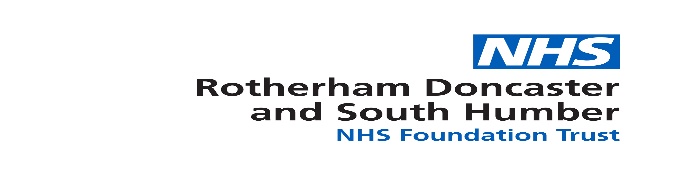 Dysphagia Monitoring DIET     MUST BE COMPLETED AND SENT WITH REFERRALPATIENT NAME____________________________Date of Birth _________________NHS NUMBER:_______________________Food Given – specify what, how is it prepared? PositioningADVERSE SIGNS OBSERVED? (Tick all that apply)ADVERSE SIGNS OBSERVED? (Tick all that apply)ADVERSE SIGNS OBSERVED? (Tick all that apply)ADVERSE SIGNS OBSERVED? (Tick all that apply)ADVERSE SIGNS OBSERVED? (Tick all that apply)ADVERSE SIGNS OBSERVED? (Tick all that apply)Date Time e.g. Yorkshire pudding cut up into 2.5 x 2.5 cm piecesMinced beef in thick gravyCrackers with butterToast and butter (no crusts)Mashed carrots  Smooth yogurte.g. in bed, at table, sitting in chairHead supported by pillowsCoughing or throat clearing during eatingCoughing shortly after eatingChoking (where the diet falls into the airway)Holding food in the mouth with difficulty chewing and/or initiating the swallowPocketing food or food residue in the mouth after swallowingOther (provide details)